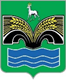 СОБРАНИЕ ПРЕДСТАВИТЕЛЕЙСЕЛЬСКОГО ПОСЕЛЕНИЯ КОММУНАРСКИЙМУНИЦИПАЛЬНОГО РАЙОНА КРАСНОЯРСКИЙСАМАРСКОЙ ОБЛАСТИЧЕТВЕРТОГО СОЗЫВАРЕШЕНИЕ от 7 мая 2024 года № 15О внесении изменений в Правила землепользования и застройкисельского поселения Коммунарский муниципального района Красноярский Самарской области, утвержденные Собранием представителей сельского поселения Коммунарский муниципального района Красноярский Самарской области от 26.12.2013 № 68 (в редакции решений Собрания представителей сельского поселения Коммунарский от 10.12.2015 № 25, от 24.07.2020 № 31, от 19.04.2023 № 13)В соответствии с Градостроительным кодексом Российской Федерации, Федеральным законом от 06.10.2003 № 131-ФЗ «Об общих принципах организации местного самоуправления в Российской Федерации», руководствуясь Уставом сельского поселения Коммунарский муниципального района Красноярский Самарской области, Собрание представителей сельского поселения Коммунарский муниципального района Красноярский Самарской области РЕШИЛО:       1. Внести в Правила землепользования и застройки сельского поселения Коммунарский муниципального района Красноярский Самарской области, утвержденные Решением Собрания представителей сельского поселения Коммунарский 26.12.2013 № 68 (в редакции решений Собрания Представителей сельского поселения Коммунарский от 10.12.2015 № 25, от 24.07.2020 № 31, от 19.04.2023 № 13) (далее - Правила) следующие изменения:Статью 36 Правил изложить в следующей редакции:«Статья 36. Ограничения использования территорий в границах приаэродромных территорий1. Согласно ст. 47 Воздушного Кодекса Российской Федерации приаэродромная территория устанавливается актом уполномоченного Правительством Российской Федерации федерального органа исполнительной власти в целях обеспечения безопасности полетов воздушных судов, перспективного развития аэропорта и исключения негативного воздействия оборудования аэродрома и полетов воздушных судов на здоровье человека и окружающую среду в соответствии с настоящим Кодексом, земельным законодательством, законодательством о градостроительной деятельности с учетом требований законодательства в области обеспечения санитарно-эпидемиологического благополучия населения. Указанным актом на приаэродромной территории устанавливаются ограничения использования земельных участков и (или) расположенных на них объектов недвижимости и осуществления экономической и иной деятельности.2.	Территория сельского поселения Коммунарский частично находится в границах приаэродромной территории аэродрома гражданской авиации Самара (Курумоч). 3.	Границы приаэродромной территории аэродрома гражданской авиации Самара (Курумоч) утверждены приказом Федерального агентства воздушного транспорта от 15 августа 2023 г. № 662-П "Об установлении приаэродромной территории аэродрома гражданской авиации Самара (Курумоч)"  согласно которому приаэродромная территория аэродрома Самара (Курумоч) определяется по границам подзон, установленных в соответствии с требованиями Постановления Правительства РФ от 02.12.2017 № "Об утверждении Положения о приаэродромной территории и Правил разрешения разногласий, возникающих между высшими исполнительными органами государственной власти субъектов Российской Федерации, уполномоченными Правительством Российской Федерации федеральными органами исполнительной власти и Федеральной службой по надзору в сфере защиты прав потребителей и благополучия человека при согласовании проекта акта об установлении приаэродромной территории и при определении границ седьмой подзоны приаэродромной территории". Территория сельского поселения Коммунарский частично находится в границах подзоны  №4 (Четвертая подзона приаэродромной территории аэродрома гражданской авиации Самара (Курумоч) часть 2 (Сектор 8).4. В границах приаэродромной территории запрещается размещать объекты, высота которых превышает ограничения, приведенные в пункте 2 подпункта 12.4 приказа Росавиации от 15.08.2023 г. № 662-П «Об установлении приаэродромной территории аэродрома гражданской авиации Самара (Курумоч)».5. В соответствии с Постановлением Правительства Российской Федерации от 11 марта 2010 года № 138 «Об утверждении Федеральных правил использования воздушного пространства Российской Федерации» приаэродромная территория является зоной с особыми условиями использования территории и отображается в схеме территориального планирования соответствующего субъекта Российской Федерации.».2.  Опубликовать настоящее Решение в газете «Красноярский вестник» и разместить на официальном сайте администрации сельского поселения Коммунарский.3. Настоящее решение вступает в силу со дня его официального опубликования.Председатель Собрания представителей сельского поселения Коммунарский муниципального района Красноярский Самарской области _______________ О.В. ШалимоваГлава сельского поселения Коммунарскиймуниципального районаКрасноярский Самарской области_______________ В.А. Мусюков